 Победителем данной акции с результатом 10 отличных оценок стала ученица 9 класса Татьяна Маслова.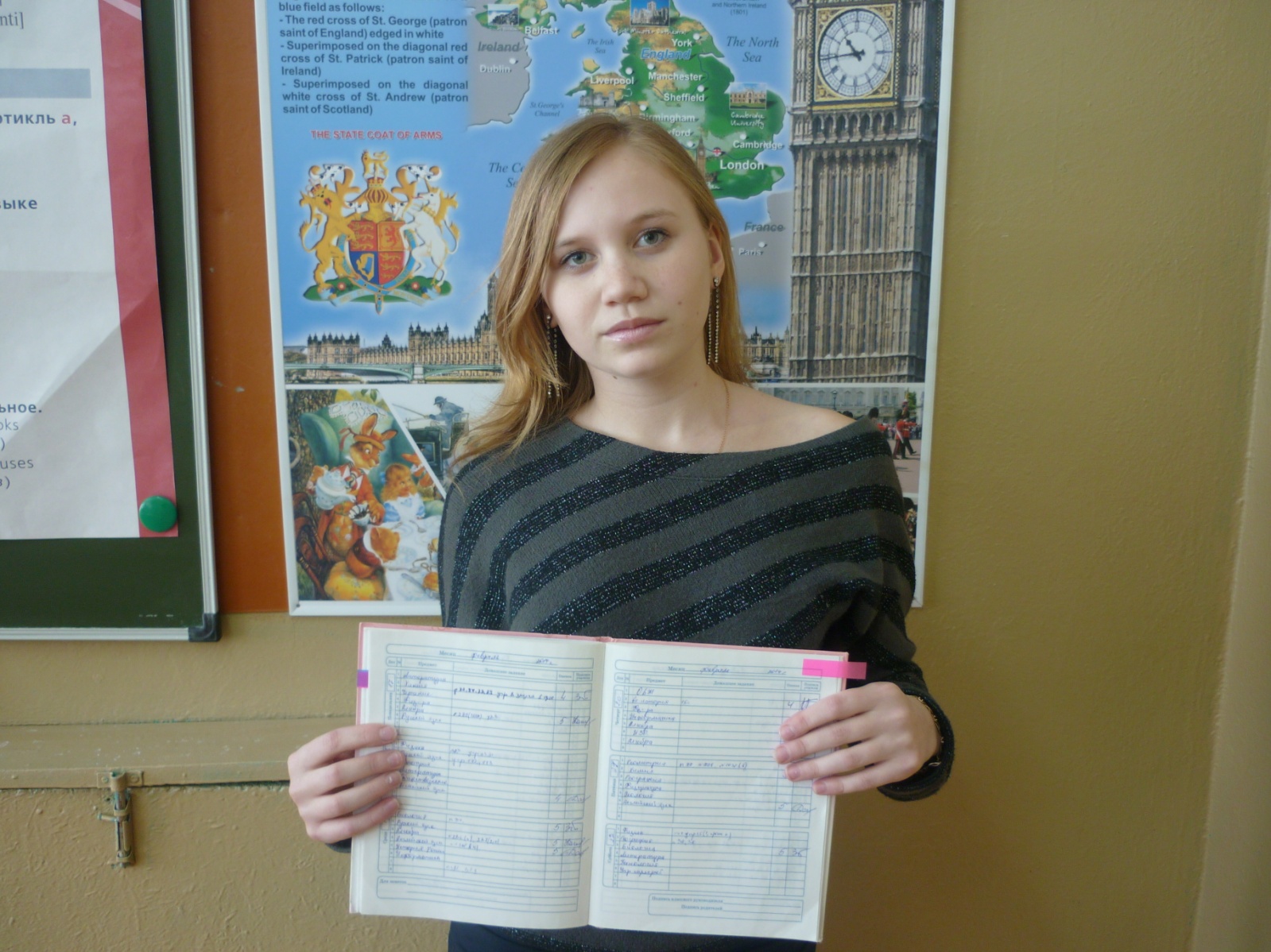 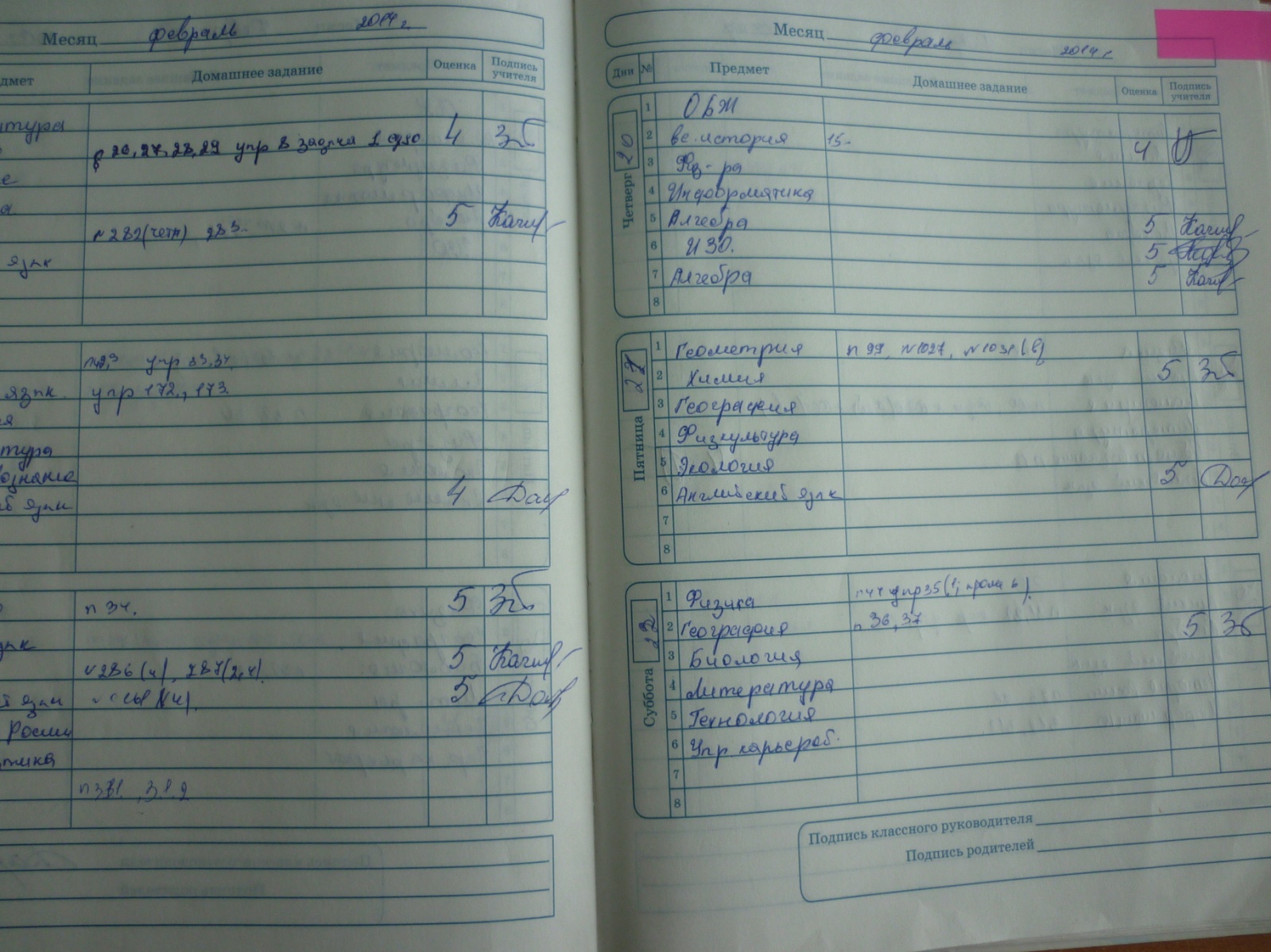                                   Руководитель школьного методического объединения классных                                                               руководителей МБОУ Поздеевской ООШ Е.П. Домрачева.             ПОЛОЖЕНИЕ О ШКОЛЬНОЙ АКЦИИ      "НЕДЕЛЯ ПЯТЕРОК"Положениео школьной акции «Неделя пятерок»МБОУ Поздеевская ООШ1.  Цели конкурса:повышение качества успеваемости учащихся,развитие у учащихся интереса к усвоению знаний.повышение мотивации к изучению предметов школьной  программы на оценку «отлично»;создание ситуации успеха;формирование чувства гордости за результаты своего труда.2.  Участники: в конкурсе могут участвовать все учащиеся 1-9-х классов (начальная школа и среднее звено оцениваются отдельно).3. Сроки конкурса: акция проводится с 17 по 22 февраля 2014года          
4. Условия конкурса:участник конкурса не должен иметь оценки «2» и «3» за период       проведения конкурса;все оценки должны быть выставлены в дневник обучающегося;за один урок ученик имеет право получить одну оценку;действительной считается «5», поставленная в классном журнале.участник конкурса за период проведения конкурса должен получить наибольшее количество оценки «5» (минимум 5  «пятерок» за неделю).5.   Определение победителейКлассный руководитель по завершению конкурса подает список кандидатов на победу в конкурсе «Неделя пятерок» членам жюри по форме. (прил.1)Победителями (отдельно в начальном и среднем звене) считаются учащиеся,  выполнившие все условия конкурса, набравшие наибольшее количество «5».  6. Состав жюри:1)        Заместитель директора по учебно-воспитательной работе Зубова Л. Н.2)     Старшая вожатая Домрачева Е. П.3)     Президент Совета старшеклассников ДОО Олимпика Ямщикова Вера  7.Подведение итогов конкурса.Итоги конкурса подводятся 26 февраля 2014 года. 8. Награждение:Победители награждаются  призом и почетной грамотой администрации школы. Приложение 1.Представление претендентов на победу школьной акции «Неделя пятерок».